Publicado en Sant Just Desvern (Barcelona) el 26/01/2024 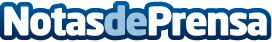 Sant Just Parquets: casi cinco décadas profesionalizando el sectorLa empresa, con sede en Sant Just Desvern (Barcelona), se ha convertido en un referente en el sector a nivel nacional gracias a su profesionalización y la apuesta por la innovación y por un servicio premium pre y posventa, además de una amplia oferta de producto para todo tipo de solucionesDatos de contacto:Pablo RuizGerente933 722 900Nota de prensa publicada en: https://www.notasdeprensa.es/sant-just-parquets-casi-cinco-decadas Categorias: Nacional Bricolaje Interiorismo Cataluña Servicios Técnicos Hogar Construcción y Materiales http://www.notasdeprensa.es